Terugboeken? Neem contact op met uw bank.         			       		  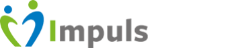 Indien u een doorlopende machtiging heeft afgegeven maar u bent het niet eens met een afschrijving,
kunt u deze laten terugboeken. Neem hiervoor binnen 8 weken contact op met uw bank. U kunt uw
bank ook vóór het moment van afschrijving verzoeken om een incasso-opdracht tegen te houden.
Als u van mening bent dat een bedrag ten onrechte van uw rekening is afgeschreven, omdat u geen
machtiging heeft afgegeven, kunt u tot 13 maanden na datum afschrijving een verzoek indienen bij
uw bank om dit te corrigeren.